St Thomas of Canterbury Catholic Primary School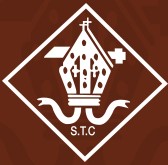 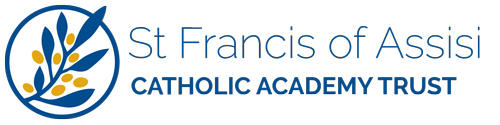 Headteacher: Mrs M Keating        “Learn, Love and Respect Through Jesus”		St Francis of Assisi      CATHOLIC ACADEMY TRUSTFriday 19th April 2024Dear Parents,Welcome back, we hope you all had a wonderful Easter break, and you are feeling refreshed and ready for the new term ahead! We are very much looking forward to working with you and your children again this term. Staffing in Year 1/2 for this term will be as follows - Our CurriculumOur R.E units will cover ‘Eastertide’ which will focus on the Resurrection, Pentecost and the Ascension. In the second half of the summer term, we will be covering ‘Jesus’ Miracles’ and we will explore the story of the Wedding at Cana.  The children will have a daily Maths, English and Phonics lesson. We will also be continuing with the Little Wandle reading scheme where the children will read in a small group sharing the same book for two or three consecutive days. They will then bring the book home for the weekend where the children should focus on expression, fluency and comprehension. It is very important that all books are returned to school each Tuesday so they can be used for another group. Alongside our work in school, we strongly encourage you to continue to share and read with your child on a daily basis.  Our science topics this term are ‘Forces’ and ‘The environment around us.’ We will learn about animal classification, food chains and protecting the environment around us. The second half term will focus on forces which can be applied to change the shape and structure of different materials. In geography, we will be looking at The Seven Wonders of the World. We will learn about where they are in the world, why they are important and how to use a map with a key. After half term, our history focus will be Holidays. We will investigate how seaside holidays have changed over time and what they were like in the past. PE will take place twice per week (Thursdays and Fridays). Please ensure a named PE kit is in school every day as children may take part in a PE lesson on another day; the PE kit consists of a white t-shirt and white shorts, and black or brown tracksuit and trainers.  A pair of socks is also useful for when the girls wear tights with their uniform.  Please ensure all kit is labelled clearly.HomeworkWeekly spellings will be sent home on a Monday to be tested the following Monday. Please practise these regularly with your child.Homework will be set via Tapestry and any completed homework can be uploaded to hand in. We will provide a cross curricular activity grid of six home learning opportunities which can be completed at home in any order. Class TripWe have arranged a class trip for Tuesday 2nd July at Rye Meads Nature Reserve in Stansted Abbotts. More details will follow when arrangements are finalised. We look forward to working in partnership with you throughout the year. If you need to make an appointment to see us, please either email or contact us through the school office if you have any questions or concerns.Kind Regards,Mrs S Gilbert and Mrs V King – Year 1/2 Class TeachersMondayMrs King, Mrs Crowley, Mrs Reid and Mrs PettitTuesdayMrs King, Mrs Crowley, Mrs Reid and Mrs DonnoWednesdayMrs Gilbert, Mrs Crowley, Mrs Reid and Mrs DonnoThursdayMrs Gilbert, Mrs Crowley, Mrs Reid and Mrs PettitFridayMrs King, Mrs Crowley, Mrs Reid, Mrs Pettit and Mr Fitzgerald (PE)